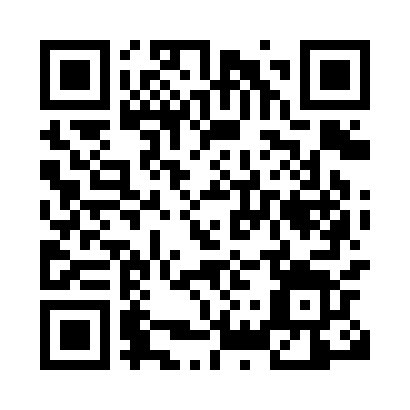 Prayer times for Airlenbach, GermanyWed 1 May 2024 - Fri 31 May 2024High Latitude Method: Angle Based RulePrayer Calculation Method: Muslim World LeagueAsar Calculation Method: ShafiPrayer times provided by https://www.salahtimes.comDateDayFajrSunriseDhuhrAsrMaghribIsha1Wed3:446:011:215:228:4210:502Thu3:415:591:215:238:4410:533Fri3:385:581:215:248:4510:564Sat3:355:561:215:248:4710:585Sun3:315:541:215:258:4811:016Mon3:285:531:215:258:5011:047Tue3:255:511:215:268:5111:068Wed3:225:501:215:268:5311:099Thu3:195:481:215:278:5411:1210Fri3:165:461:215:288:5611:1511Sat3:135:451:215:288:5711:1812Sun3:105:441:215:298:5811:2013Mon3:065:421:215:299:0011:2314Tue3:055:411:215:309:0111:2615Wed3:045:391:215:309:0311:2916Thu3:045:381:215:319:0411:3017Fri3:035:371:215:319:0511:3018Sat3:035:351:215:329:0711:3119Sun3:025:341:215:329:0811:3120Mon3:025:331:215:339:0911:3221Tue3:015:321:215:339:1111:3322Wed3:015:311:215:349:1211:3323Thu3:015:301:215:349:1311:3424Fri3:005:291:215:359:1411:3425Sat3:005:281:215:359:1611:3526Sun3:005:271:215:369:1711:3627Mon2:595:261:225:369:1811:3628Tue2:595:251:225:379:1911:3729Wed2:595:241:225:379:2011:3730Thu2:595:231:225:389:2111:3831Fri2:585:221:225:389:2211:38